* Podpisanie karty zgłoszenia obliguje do obecności podczas ,,Mikołajek’’  w Sycowie W przypadku wycofania się z udziału w wydarzeniu  prosimy o pisemne odwołanie oferty  uczestnictwa. Odwołanie oferty uczestnictwa  wymaga formy pisemnej pod rygorem nieważności (do dnia  29 listopada 2019 roku). Za formę pisemną uważa się list przesłany pocztą, list w formie elektronicznej, a także oświadczenia przesłanego faksem.                                                                                                     * Organizator zastrzega sobie ograniczoną liczbę wystawców.                                                                                                   * Zgodnie z ustawą o ochronie danych osobowych (Dz.U. z 2018r. Nr 1000) oraz Rozporządzeniem Parlamentu Europejskiego i Rady (UE) 2016/679 z dnia 27 kwietnia 2016 r. w sprawie ochrony osób fizycznych w związku z przetwarzaniem danych osobowych i w sprawie swobodnego przepływu takich danych oraz uchylenia dyrektywy 95/46/WE (RODO) na podstawie art.6.1.a RODO wyrażam zgodę na zbieranie, przetwarzanie i wykorzystanie moich danych osobowych na potrzeby wydarzenia: ,,Mikołajki’’. ___________ 	 	 	 	 	        ______________________               data 	 	 	 	 	 	 	 	       CZYTELNY PODPIS  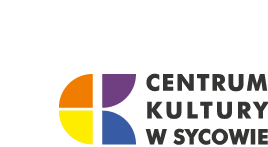 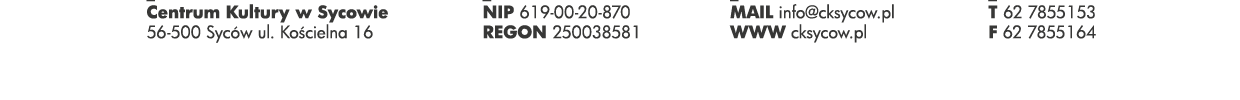 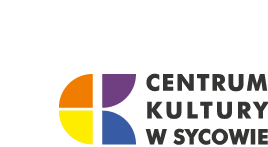 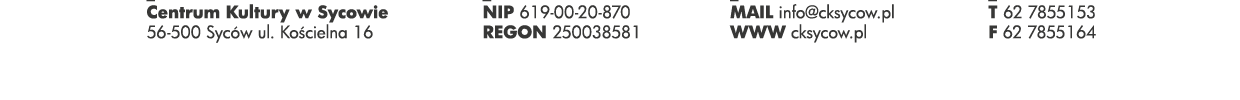 Wypełnioną KARTĘ ZGŁOSZENIA WYSTAWCY należy dostarczyć do Centrum Kultury w Sycowie, w jeden ze wskazanych niżej sposobów: Centrum Kultury w Sycowie, ul. Kościelna 16, 56-500 Syców, tel/fax: 62 785 51 53;  e-mail: info@cksycow.pl z dopiskiem w tytule „Mikołajki”  (tylko w przypadku zeskanowania wypełnionej KARTY ZGŁOSZENIA WYSTAWCY – podpisy, pieczątki)KARTA ZGŁOSZENIA WYSTAWCY KARTA ZGŁOSZENIA WYSTAWCY KARTA ZGŁOSZENIA WYSTAWCY KARTA ZGŁOSZENIA WYSTAWCY „Mikołajki”                                                                                                                                                                                      8 grudnia 2019r. (niedziela)                                                                                                                       (Wejście do Parku Miejskiego – od strony restauracji Parkowa)        „Mikołajki”                                                                                                                                                                                      8 grudnia 2019r. (niedziela)                                                                                                                       (Wejście do Parku Miejskiego – od strony restauracji Parkowa)        „Mikołajki”                                                                                                                                                                                      8 grudnia 2019r. (niedziela)                                                                                                                       (Wejście do Parku Miejskiego – od strony restauracji Parkowa)        „Mikołajki”                                                                                                                                                                                      8 grudnia 2019r. (niedziela)                                                                                                                       (Wejście do Parku Miejskiego – od strony restauracji Parkowa)        imię i nazwisko / pełna nazwa firmy / sołectwa / Koła Gospodyń Wiejskich   adres: telefon: 	 telefon: 	 faks: 	 faks: 	 www: 	 www: 	 e-mail: Branża (należy dokładnie opisać prezentowany asortyment, ze wskazaniem rodzaju produktów oraz określeniem miejsca pochodzenia produktu i sposobu produkcji) Wymagania techniczne (dostęp do prądu itp.)Ze wzglądu na małą moc prądową prosimy o niekorzystanie z urządzeń pobierających dużo energii (elektryczne grille, czajniki)Osoba do kontaktu: 